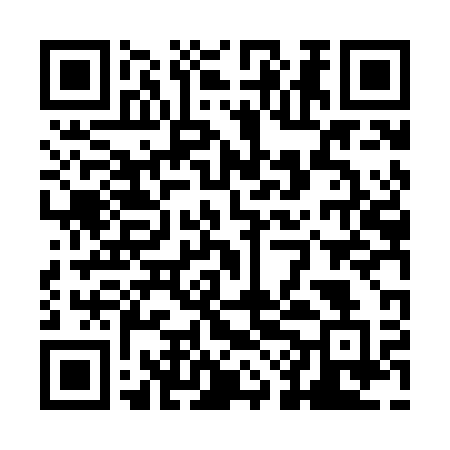 Prayer times for Santa Cruz de la Sierra, BoliviaWed 1 May 2024 - Fri 31 May 2024High Latitude Method: NonePrayer Calculation Method: Muslim World LeagueAsar Calculation Method: ShafiPrayer times provided by https://www.salahtimes.comDateDayFajrSunriseDhuhrAsrMaghribIsha1Wed5:126:2612:093:265:527:022Thu5:126:2612:093:265:527:023Fri5:126:2612:093:265:517:014Sat5:126:2712:093:255:517:015Sun5:126:2712:093:255:507:016Mon5:136:2712:093:255:507:007Tue5:136:2712:093:245:497:008Wed5:136:2812:083:245:496:599Thu5:136:2812:083:245:496:5910Fri5:136:2812:083:245:486:5911Sat5:146:2912:083:235:486:5912Sun5:146:2912:083:235:476:5813Mon5:146:2912:083:235:476:5814Tue5:146:3012:083:235:476:5815Wed5:156:3012:083:225:466:5816Thu5:156:3112:083:225:466:5717Fri5:156:3112:083:225:466:5718Sat5:156:3112:083:225:466:5719Sun5:166:3212:093:225:456:5720Mon5:166:3212:093:225:456:5721Tue5:166:3212:093:215:456:5722Wed5:166:3312:093:215:456:5723Thu5:176:3312:093:215:446:5624Fri5:176:3312:093:215:446:5625Sat5:176:3412:093:215:446:5626Sun5:186:3412:093:215:446:5627Mon5:186:3412:093:215:446:5628Tue5:186:3512:093:215:446:5629Wed5:186:3512:103:215:446:5630Thu5:196:3612:103:215:446:5631Fri5:196:3612:103:215:446:56